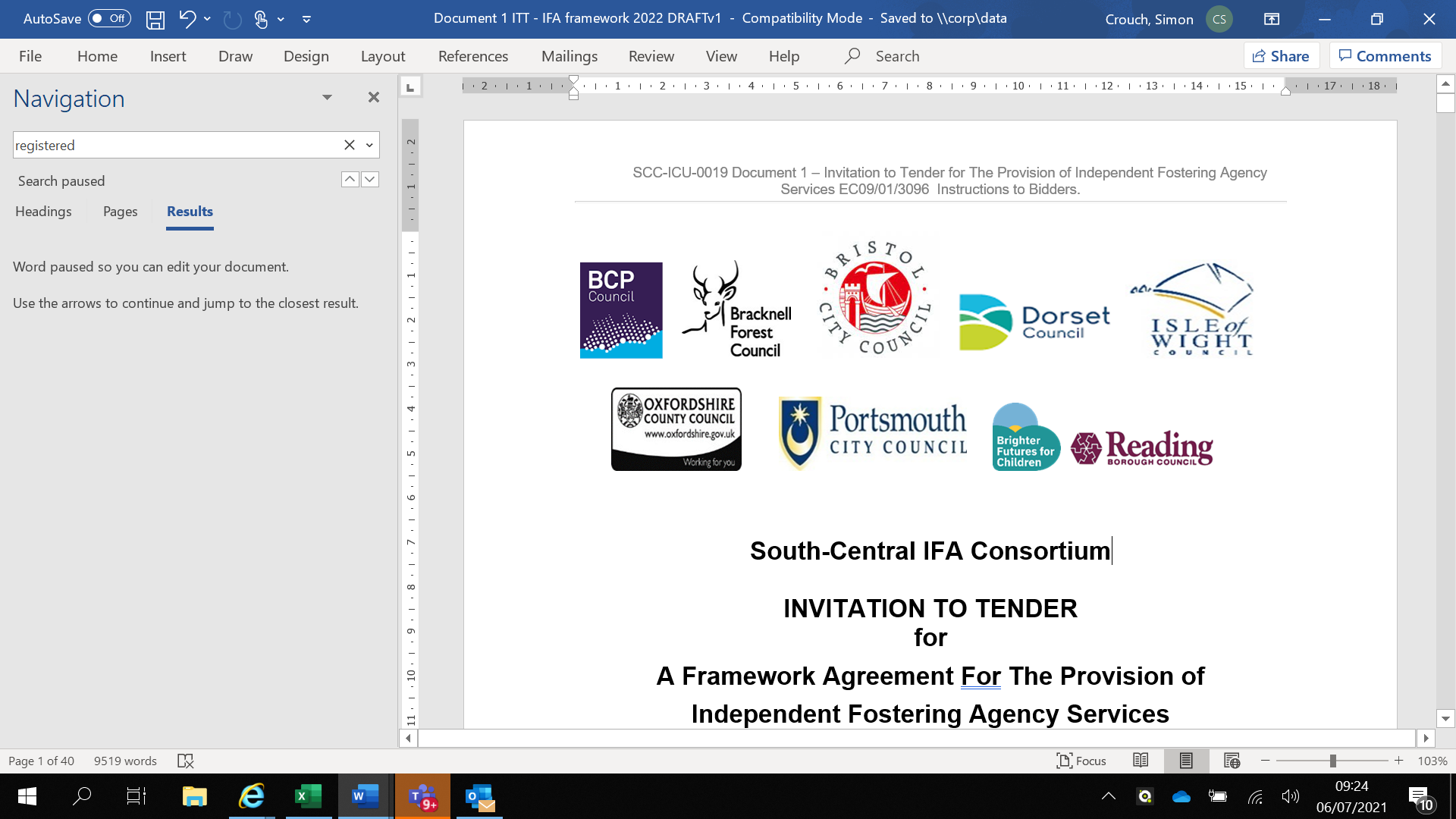 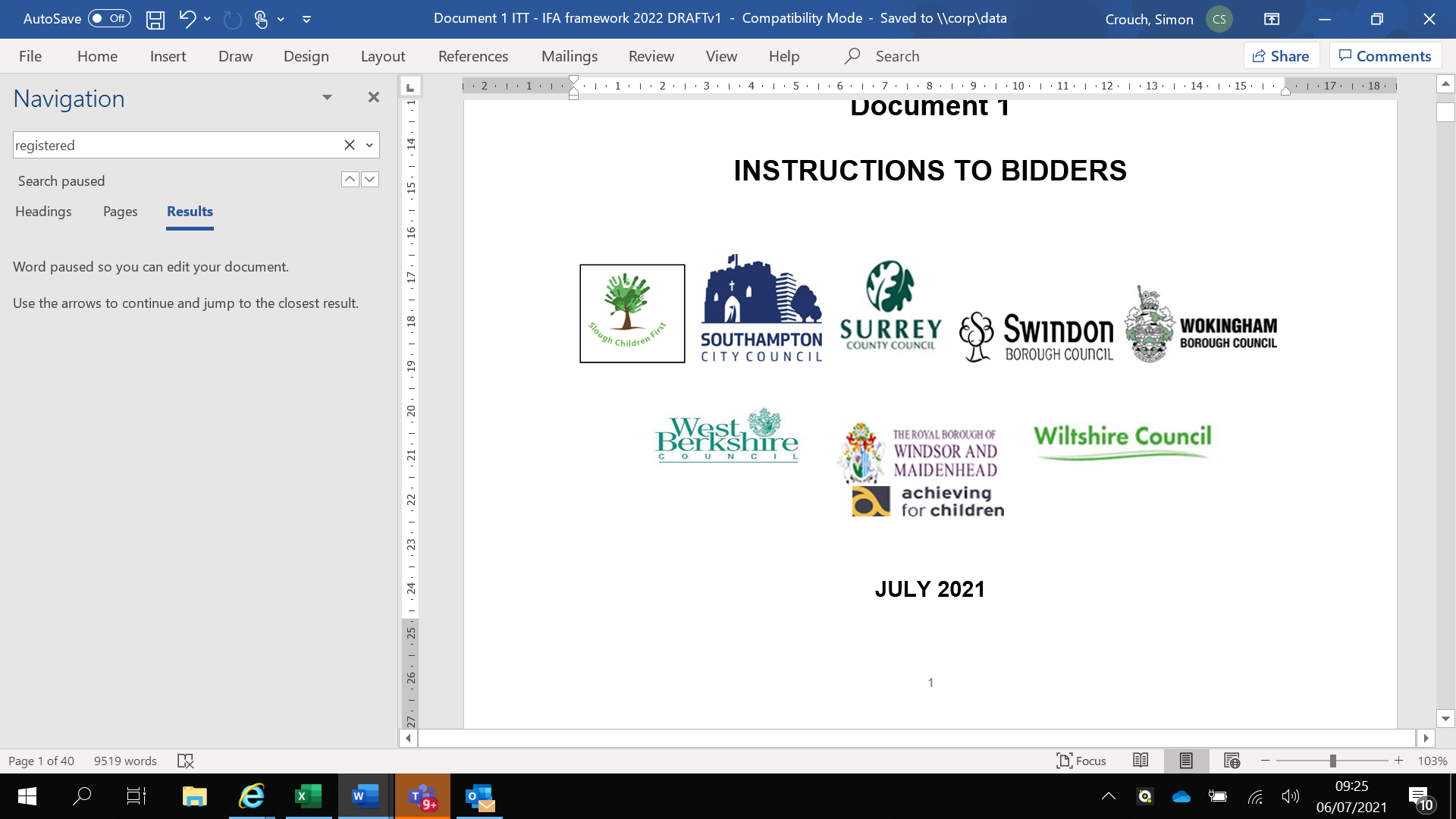 South-Central IFA ConsortiumINVITATION TO TENDERforA Framework Agreement For the Provision of Independent Fostering Agency ServicesEC09/01/3096Document 6:   Social Value Method Statement Question & Response Template- Social Value  (All Lots) Please state the name of your bidding IFA organisation below:Name Of Bidding organisation (please complete) : Please provide response to the Social Value Method Statement Question stated overleaf on this form and upload it as part of your tender submission. Before you complete your responses, please ensure you read the instructions in the ITT document,  Document 1 Instructions to Bidders, concerning the Tender Submission Requirements.It is recommended to support your general understanding of Social Value that you consult the following documents:Getting the most from social value (southampton.gov.uk)Social value easy guide for buyers (southampton.gov.uk)You are not expected to include within your response specific Social Value commitments in the form of quantified proxy values.You may determine the specific nature of the “Outcomes” stated in Appendix A to this document in terms of Social Value benefits that your service delivery might generate.Social Value is the economic, social and environmental benefits that can be achieved for a local area. These benefits are in addition (i.e. over and above) any benefits that are specified for delivery in the ordinary course of performing the contract and meeting the service specification requirements. The Social Value Method Statement Questions is evaluated on a PASS / FAIL basis. The criteria for a PASS and for a FAIL is as shown in the table below. Please note: Any bidder that obtains a FAIL for their response to the Social Value Method Statement Question will receive a FAIL for their tender in respect to  ALL Lots for which they have applied.Pass / Fail Criteria:Social Value Method Statement Question Question: Please identify how, as an Independent Fostering Agency, your activity might support the Social Value agenda by delivering any one or more of the social value “Outcomes” that are linked to any of the three Social Value “Themes” listed below (See also Appendix A below for these “Outcomes”):Theme 1: Jobs – Promote Local Skills and EmploymentTheme 2: Growth – Supporting Growth of responsible Regional Business Theme 3: Social – Healthier, Safer, and More Resilient Communities.This question carries no weighting, but your response must meet the criteria for a PASS.There is a word limit to your response of 900 words. Please provide your response in the text box of the response template below. This provides for 2 pages to provide sufficient space for your response.  Please ensure that where you run out of space on Page 1 of the response template below that you carry on your response to this question on Page 2. Please check that your response reads across both pages satisfactorily prior to submitting your response. Appendix A: Social Value: Themes and Their Outcomes.RatingCriteria DefinitionPASSThe Social Value statement has some good evidence, in the Council’s view, as to how the provider might generate Social Value outcomes through their activity, is satisfactory in most respects and there are no major concerns.FAILThe Social Value statement fails to identify any activity the provider might undertake by which social value outcomes might be generated. OR: The Social Value statement satisfies the basic minimum requirements, in the Council’s view, that the relevant Social Value offer can be met in some respects but is unsatisfactory in other respects and raises some concerns OR: The Social Value statement has insufficient evidence, in the Council’s view, to demonstrate that the relevant Social Value offer can be met.  Significant omissions, serious and / or many concerns.OR: The Social Value statement contained insufficient evidence to support the proposal to allow the Council to evaluate.THEME 1: JOBSPROMOTE LOCAL SKILLS & EMPLOYMENTTHEME 2: GROWTH:SUPPORTING GROWTH OF RESPONSIBLE REGIONAL BUSINESSTHEME 3: SOCIAL: HEALTHIER, SAFER, AND MORE RESILIENT COMMUNITIES                                OutcomesRetaining jobs and skills during the COVID 19 crisisSupporting workers, SMEs and VCSEs to face the COVID-19 crisisSupporting communities to deal with the COVID 19 crisis.                                OutcomesMore local people in employmentMore opportunities for local SMEs and VCSEsCrime is reduced                                 OutcomesMore opportunities for disadvantaged peopleImproving staff wellbeing and mental health.Creating a healthier community                                OutcomesImproved skillsReducing inequalitiesVulnerable people are helped to live independently                                OutcomesImproved skills for disadvantaged peopleEthical procurement is promotedMore working with the community                                OutcomesImproved skills for a low carbon transitionCyber security risks are reducedOur occupiers are more satisfied                                OutcomesImproved employability of young people Social value embedded in the supply chain